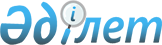 О внесении дополнения в приказ Министра финансов Республики Казахстан от 19 мая 2010 года № 233 "Об утверждении Правил составления и представления бюджетной заявки"
					
			Утративший силу
			
			
		
					Приказ Министра финансов Республики Казахстан от 20 сентября 2011 года № 481. Зарегистрирован в Министерстве юстиции Республики Казахстан 22 сентября 2011 года № 7192. Утратил силу приказом и.о. Министра финансов Республики Казахстан от 29 декабря 2012 года № 584

      Сноска. Утратил силу приказом и.о. Министра финансов РК от 29.12.2012 № 584.      ПРИКАЗЫВАЮ:



      1. Внести в приказ Министра финансов Республики Казахстан от 19 мая 2010 года № 233 «Об утверждении Правил составления и представления бюджетной заявки» (зарегистрированный в Реестре государственной регистрации нормативных правовых актов за № 6289), следующее дополнение:



      в Правилах составления и представления бюджетной заявки, утвержденных указанным приказом:



      после абзаца 4 пункта 15 дополнить абзацем следующего содержания:

      «заключение Министерства юстиции Республики Казахстан о целесообразности разработки законопроектов и соответствия Перспективному плану законопроектных работ Правительства Республики Казахстан;».



      2. Департаменту методологии бюджетного процесса (Калиева А. Н.) обеспечить государственную регистрацию настоящего приказа в Министерстве юстиции Республики Казахстан.



      3. Настоящий приказ вводится в действие со дня его государственной регистрации.      Министр                                    Б. Жамишев
					© 2012. РГП на ПХВ «Институт законодательства и правовой информации Республики Казахстан» Министерства юстиции Республики Казахстан
				